ANEXO 1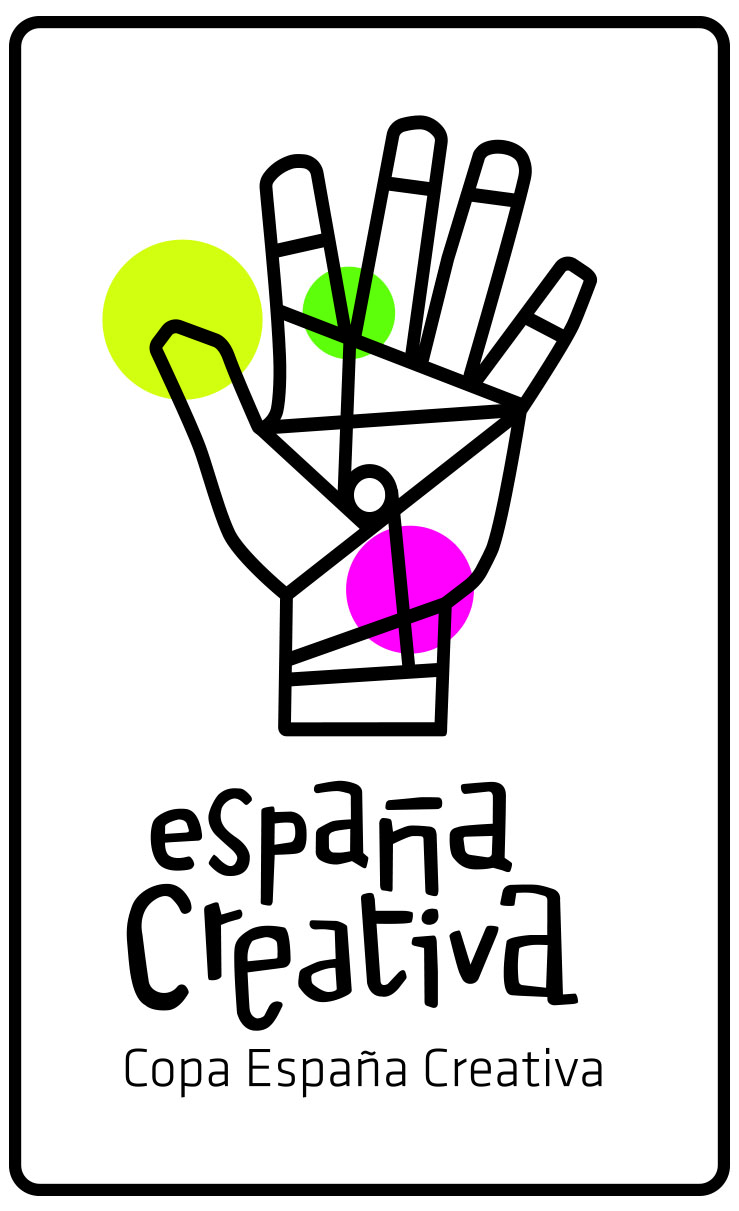 MODALIDAD (A, B, C o D):CIUDAD, TERRITORIO O EMPRESA:CATEGORÍA (1ª, 2ª ó 3ª):NOMBRE, APELLIDOS Y CURRÍCULUM PONENTE (representante de la Administración local o Autonómica, del Territorio o Empresa):EMAIL:TELÉFONO:TÍTULO DE PROYECTO:BREVE DESCRIPCIÓN DEL PROYECTO (máximo 5 folios en Word a 11 pt. sin fotografías, pudiendo incluirse anexos y enlaces a páginas web propias que no computarán en el resumen de los 5 folios).PRESENTACIÓN (Indicar si es la 1.ª vez que presenta este proyecto públicamente, o si ya fue presentado en otros foros): SÍ o NO [en caso afirmativo indicar en qué foro]INTERÉS DE FORMAR PARTE DE LA RED DE CIUDADES Y TERRITORIOS CREATIVOSDE ESPAÑA. Indicar SÍ o NO:Firma del interesado (responsable del proyecto)Se aceptan las Bases de este Concurso